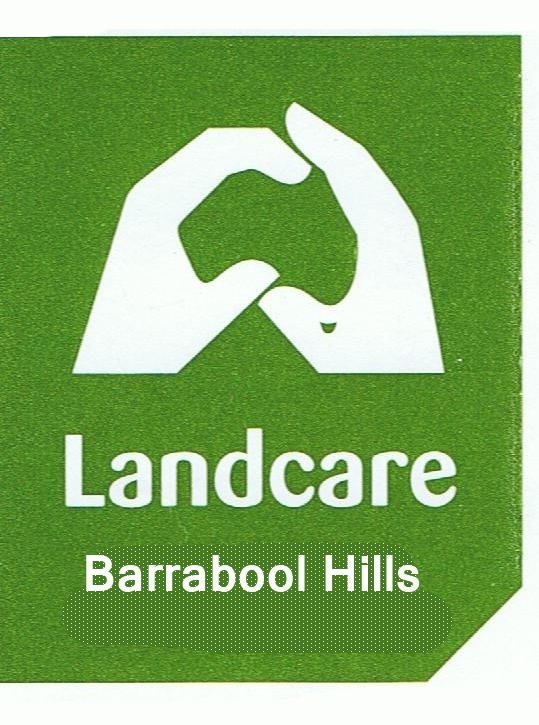       BARRABOOL HILLS LANDCARE GROUP MEMBERSHIP FORMplease tick one   c    NEW MEMBER APPLICATIONc    MEMBERSHIP RENEWAL        There is no joining fee. Membership Subscription is $15.00 per family per year. Renewal is due on 1 July. NAME_________________________________________________________________________________________________POSTAL ADDRESS_____________________________________________________________________________________________PHYSICAL ADDRESS (If different to above)_________________________________________________________________________________________MOBILE PHONE   _______________________________                         (useful  for sms alerts) EMAIL_______________________________________________________________      SUBSCRIPTION:          ___I yr $15.00     	___2yrs $30.00     	___3yrs $45.00    	___Other x $15.00SIGNATURE_____________________________________     Number of people covered by this membership_____PAYMENT OPTIONS:By Electronic Funds Transfer via our Website shop: (www.barraboolhillslandcare.org.au/shop)                             Follow the prompts  Direct Deposit:Bank Account details:  Barrabool Hills Landcare Group,                                          BSB:   633000     Account Number:   163 791 817                                                                                   Please include your surname and initials as a reference & email your application form to:		           barraboolhillslandcare@gmail.com     By Cheque: Please make cheques payable to:  Barrabool Hills Landcare Group, and post, with this form, to:BHLG Treasurer, 1270 Barrabool Road, Gnarwarre Vic. 3221 